ВведениеРезолюция 18 посвящена распределению работ в Секторе радиосвязи МСЭ и Секторе стандартизации электросвязи МСЭ, а также координации между ними, что, по мнению АС РСС, является очень важным для межсекторного сотрудничества. В связи с этим в данной Резолюции должны быть точно отражены соответствующие положения Устава и Конвенции МСЭ, четко описаны роли исследовательских комиссий и рабочих групп, а также она должна соответствовать самым последним решениям, утвержденным Ассамблеей радиосвязи.ПредложениеАС РСС предлагают пересмотреть Резолюцию 18 ВАСЭ с целью скорректировать ссылки на соответствующие положения Устава и Конвенции МСЭ и пропущенные части, а также привести данную Резолюцию в соответствие с Резолюцией МСЭ-R 6-2, принятой Ассамблеей радиосвязи 2015 года, и уточнить ряд положений.MOD	RCC/47A3/1РЕЗОЛЮЦИЯ 18 (Пересм. )Принципы и процедуры распределения работы и координации между Сектором радиосвязи МСЭ и Сектором стандартизации электросвязи МСЭ(Хельсинки, 1993 г.; Женева, 1996 г.; Монреаль, 2000 г.; Флорианополис, 2004 г.; 
Йоханнесбург, 2008 г.; Дубай, 2012 г.)Всемирная ассамблея по стандартизации электросвязи (),учитываяа)	обязанности Сектора радиосвязи (МСЭ-R) и Сектора стандартизации электросвязи (МСЭ-Т) в соответствии с принципами, установленными в Уставе и Конвенции МСЭ, т. е.:•	что исследовательским комиссиям МСЭ-R при изучении порученных им вопросов предлагается уделять основное внимание следующему (пп. 151-154 Конвенции):i)	использовани радиочастотного спектра в наземной и космической радиосвязи и орбит геостационарных спутников;ii)	характеристик и качеств работы радиосистем;iii)	работ радиостанций;iv)	аспект радиосвязи в связи с вопросами бедствия и безопасности;•	что исследовательским комиссиям МСЭ-Т предлагается (п. 193 Конвенции) изучать технические, эксплуатационные и тарифные вопросы и готовить Рекомендации по ним, имея в виду стандартизацию электросвязи на всемирной основе, включая Рекомендации по присоединению радиосистем к сетям электросвязи общего пользования и по качеству, требуемому для этих присоединений;b)	что на совместных собраниях Консультативных групп по радиосвязи (КГР) и по стандартизации электросвязи (КГСЭ) рассматривается распределение новой и ведущейся работы между Секторами, подлежащее подтверждению в соответствии с применяемыми каждым Сектором процедурами. Их задачей является:•	свести к минимуму дублирование деятельности Секторов;•	сгруппировать деятельность по стандартизации в целях содействия развитию сотрудничества и координации работы МСЭ-Т с региональными органами по стандартизации,решает,1	что КГСЭ и КГР, проводя, по мере необходимости, совместные собрания, должны продолжать рассмотрение новой и ведущейся работы и ее распределение между МСЭ-Т и МСЭ-R для утверждения в соответствии с процедурами, установленными для утверждения новых и/или пересмотренных Вопросов;2	что если установлено, что на оба Сектора возложен большой объем работы по какому-либо конкретному вопросу, то:i)	должна применяться процедура, приведенная в Приложении А к настоящей Резолюции; либоii)	должна быть создана объединенная группа; либоiii)	данный вопрос должен изучаться соответствующими исследовательскими комиссиями обоих Секторов при надлежащей координации работы (см. Приложения В и С к настоящей Резолюции).Приложение А
(к Резолюции 18)Сотрудничество на основе процедурного методаВ отношении пункта 2 i) раздела решает должна применяться следующая процедура:а)	На совместном собрании, как указано в пункте 1 раздела решает, назначается Сектор, который будет выступать в качестве ведущего в данной работе и окончательно утверждать являющийся ее результатом документ.b)	Ведущий Сектор обращается к другому Сектору с просьбой указать те требования, которые, как он считает, необходимо будет учесть в являющемся результатом работы документе.c)	Ведущий Сектор основывает свою работу на этих необходимых требованиях и включает их в свой проект являющегося результатом работы документа.d)	В процессе разработки требуемого заключительного документа ведущий Сектор консультируется с другим Сектором, если он сталкивается с затруднениями при выполнении этих необходимых требований. В случае достижения согласия по пересмотренным необходимым требованиям последние служат основой для дальнейшей работы.е)	Когда результат работы принимает окончательный вид, ведущий Сектор еще раз запрашивает мнение другого Сектора.Приложение В
(к Резолюции 18)Координация деятельности в области радиосвязи и стандартизации 
с помощью межсекторных координационных группВ отношении пункта 2 iii) раздела решает применяется следующая процедура:а)	В исключительных случаях на совместном собрании консультативных групп, как указано в пункте 1 раздела решает, может быть создана межсекторная координационная группа (МКГ) для координации работы обоих Секторов и для оказания помощи консультативным группам в координации соответствующей деятельности в рамках их исследовательских комиссий.b)	Одновременно на совместном собрании назначается Сектор, который будет ведущим при выполнении данной работы.c)	На совместном собрании четко определяется мандат каждой МКГ в зависимости от конкретных обстоятельств и проблем, имеющихся на момент создания группы; на совместном собрании также определяется конечная дата завершения работы МКГ.d)	МКГ назначает председателя и заместителя председателя, каждый из которых представляет свой Сектор.e)	В соответствии с пп. 86 и 110 Устава, МКГ открыта для членов обоих Секторов.f)	МКГ не занимается разработкой Рекомендаций.g)	МКГ готовит отчеты о своей координационной деятельности для представления консультативной группе каждого Сектора; отчеты представляются на рассмотрение этим двум Секторам Директорами.h)	МКГ может быть создана также Всемирной ассамблеей по стандартизации электросвязи либо Ассамблеей радиосвязи согласно рекомендации консультативной группы другого Сектора.i)	Расходы МКГ покрываются обоими Секторами поровну, и каждый Директор включает в бюджет своего Сектора бюджетные ассигнования на проведение таких собраний.ПРИЛОЖЕНИЕ C
(к Резолюции 18)Координация работы Секторов радиосвязи и стандартизации 
электросвязи через Межсекторальные группы ДокладчиковВ отношении пункта 2 iii) раздела решает должна применяться следующая процедура в тех случаях, когда работа по конкретной теме может быть наиболее эффективно выполнена путем объединения усилий технических экспертов из заинтересованных исследовательских комиссий или рабочих групп двух Секторов с целью сотрудничества на коллегиальной основе в рамках технической группы:a)	заинтересованные исследовательские в каждом Секторе могут в особых случаях путем проведения взаимных консультаций договориться об учреждении Межсекторальной группы Докладчика (МГД) для координации своей работы по какому-либо конкретному техническому вопросу, информируя КГСЭ и КГР об этом действии через заявление о взаимодействии;b)	заинтересованные исследовательские комиссии в каждом Секторе должны в то же время договориться о четко определенном круге ведения МГД и установить контрольный срок для завершения работы и прекращения деятельности МГД;c)	заинтересованные исследовательские комиссии в каждом Секторе должны также назначить председателя (сопредседателей) МГД с учетом наличия требуемой конкретной квалификации и при обеспечении равного представительства каждого Сектора;d)	работа МГД должна регулироваться положениями, применимыми к Группам Докладчика, изложенными в Резолюции МСЭ-R 1 и в Рекомендации МСЭ-Т А.1; участие ограничено Членами МСЭ-T и МСЭ-R;e)	при осуществлении своего мандата МГД может разрабатывать проекты новых Рекомендаций или проекты пересмотров Рекомендаций, а также проекты технических отчетов, подлежащих представлению своим основным исследовательским комиссиям для их дальнейшей обработки, в зависимости от случая;f)	эти результаты работы МГД должны представлять согласованный консенсусгруппы или отражать разнообразие мнений участников группы;g)	МГД должна также готовить отчеты о своей работе, представляемые каждому собранию своих основных исследовательских комиссий;h)	МГД должна обычно работать по переписке и/или путем проведения телеконференций, однако время от времени она может проводить краткие очные собрания, желательно максимально приближенные по времени и месту к собраниям ее основных исследовательских комиссий.______________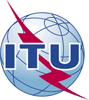 Всемирная ассамблея по стандартизации электросвязи (ВАСЭ-16)
Хаммамет, 25 октября – 3 ноября 2016 годаВсемирная ассамблея по стандартизации электросвязи (ВАСЭ-16)
Хаммамет, 25 октября – 3 ноября 2016 года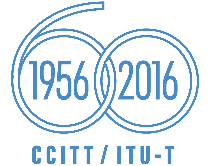 ПЛЕНАРНОЕ ЗАСЕДАНИЕПЛЕНАРНОЕ ЗАСЕДАНИЕДополнительный документ 3
к Документу 47-RДополнительный документ 3
к Документу 47-R27 сентября 2016 года27 сентября 2016 годаОригинал: русскийОригинал: русскийГосударства – Члены МСЭ, члены Регионального содружества 
в области связи (РСС)Государства – Члены МСЭ, члены Регионального содружества 
в области связи (РСС)Государства – Члены МСЭ, члены Регионального содружества 
в области связи (РСС)Государства – Члены МСЭ, члены Регионального содружества 
в области связи (РСС)ПРОЕКТ ПересмотрА Резолюции 18ПРОЕКТ ПересмотрА Резолюции 18ПРОЕКТ ПересмотрА Резолюции 18ПРОЕКТ ПересмотрА Резолюции 18Принципы и процедуры распределения работы и координации между Сектором радиосвязи МСЭ и Сектором 
стандартизации электросвязи МСЭПринципы и процедуры распределения работы и координации между Сектором радиосвязи МСЭ и Сектором 
стандартизации электросвязи МСЭПринципы и процедуры распределения работы и координации между Сектором радиосвязи МСЭ и Сектором 
стандартизации электросвязи МСЭПринципы и процедуры распределения работы и координации между Сектором радиосвязи МСЭ и Сектором 
стандартизации электросвязи МСЭРезюме:Данный вклад предлагает изменить Резолюцию 18 с целью скорректировать ссылки на положения Конституции и Конвенции МСЭ и пропущенные части, чтобы привести данную Резолюцию в соответствие с Резолюцией МСЭ-R 6-2, принятой АР-15, и уточнить ряд положений.